Celestial Forest presents…Body Wisdom Energy Healing-Module 1                                     Tracking Sheetack!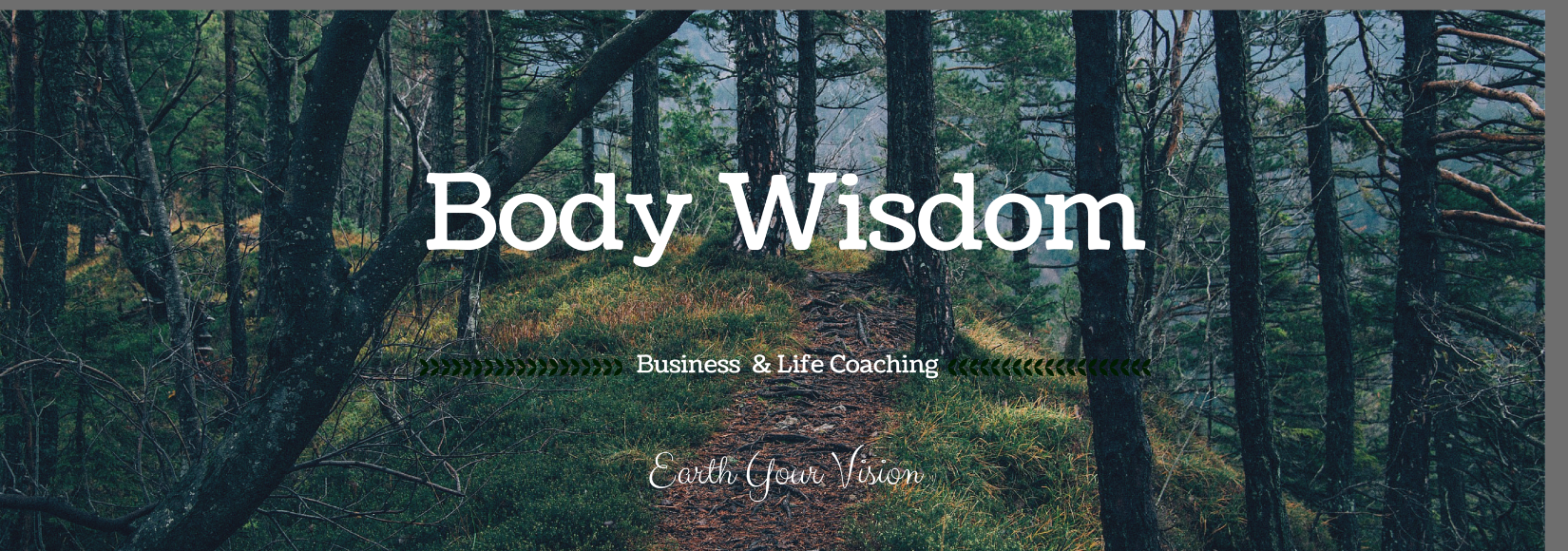 Please log your note below and return to me via email to three-feathers@hotmail.com for certification.  Class 1Class 2Class 3Class 4Class 5Class 6